3.2. Владимир Корнишов.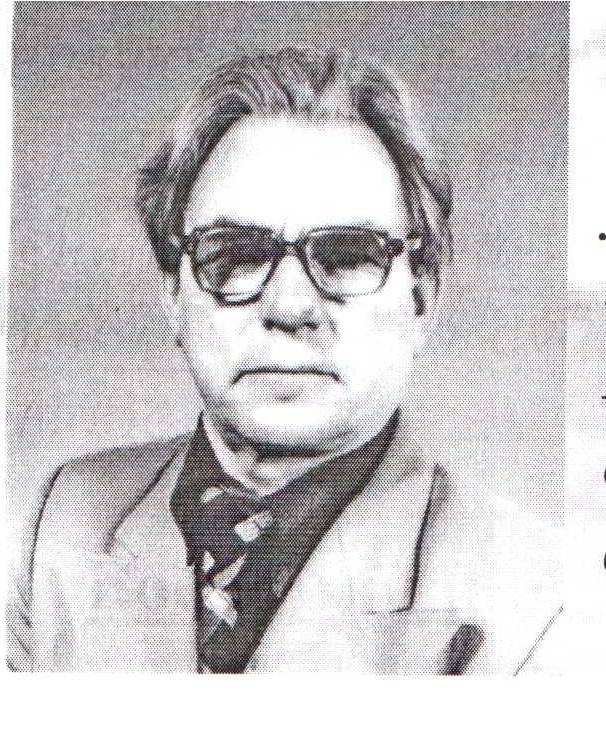 